REPUBLIKA HRVATSKAKOPRIVNIČKO-KRIŽEVAČKA ŽUPANIJADOKUMENTACIJA O NABAVIU POSTUPKU JAVNE NABAVE MALE VRIJEDNOSTIZA RADOVE DOGRADNJE KNJIŽNICEOSNOVNE ŠKOLE MOLVEEvidencijski broj nabave: NMV 6/2017OPĆI PODACIPODACI O NARUČITELJU:NAZIV I SJEDIŠTE NARUČITELJA: Koprivničko-križevačka županija, Ulica Antuna Nemčića 5, 48000 KoprivnicaOIB: 06872053793TELEFON: 048/658-111TELEFAKS: 048/622-584INTERNETSKA ADRESA: www.kckzz.hrADRESA ELEKTRONIČKE POŠTE: pisarnica@kckzz.hr OSOBA ILI SLUŽBA ZADUŽENA ZA KONTAKT: Voditeljica odsjeka za javnu nabavu Vedrana Podnar, dipl.oec.univ.spec.oec., tel. 048/658-224, e-mail: vedrana.podnar@kckzz.hr Viša savjetnica za pravne poslove Melita Bušljeta, dipl. iur., tel. 048/658-223, e-mail: melita.busljeta@kckzz.hr EVIDENCIJSKI BROJ NABAVE: NMV 6/2017POPIS GOSPODARSKIH SUBJEKATA S KOJIMA JE NARUČITELJ U SUKOBU INTERESA U SMISLU ZAKONA O JAVNOJ NABAVI („Narodne novine“ broj 120/16, u daljnjem tekstu: ZJN 2016.): Sweet Friday j.d.o.o., Frana Galovića 19, KoprivnicaVRSTA POSTUPKA JAVNE NABAVE: Otvoreni postupak javne nabave.PROCIJENJENA VRIJEDNOST NABAVE: Procijenjena vrijednost nabave iznosi 800.000,00 kuna bez PDV-a.VRSTA UGOVORA O JAVNOJ NABAVI (roba, radovi ili usluge): Ugovor o javnoj nabavi radova. SKLAPA SE UGOVOR O JAVNOJ NABAVI ILI OKVIRNI SPORAZUM: Ugovor o javnoj nabavi.ELEKTRONIČKA DRAŽBA: Ne provodi se.PODACI O PREDMETU NABAVEOPIS PREDMETA NABAVE: Predmet nabave su radovi dogradnje knjižnice Osnovne škole Molve. Radovi uključuju građevinsko-obrtničke, te strojarske i elektro instalacije.Radovi se moraju izvesti sukladno Potvrdi Glavnog projekta KLASA: 361-08/13-01/22, URBROJ: 2137/1-06/104-15-10 od 10.12.2015. i Rješenju o izmjeni Potvrde Glavnog projekta KLASA: UP/I-361-03/17-01/000018, URBROJ: 2137/1-05/110-17-0002 od 12.04.2017. godine.CPV oznaka: 45000000 GradnjaPredmet nabave nije podijeljen na grupe - ponuditelji su obavezni nuditi cjelokupni predmet nabave.KOLIČINA PREDMETA NABAVE:Količine su iskazane u Troškovniku. Obračun izvedenih radova je prema stvarno izvedenim količinama.TEHNIČKA SPECIFIKACIJA:Tehnička specifikacija predmeta nabave iskazana je u Troškovniku.MJESTO IZVOĐENJA RADOVA: Radovi se izvode na k.č.br. 449/1 k.o. Molve.POČETAK I ROK IZVOĐENJA RADOVA: Početak izvođenja radova je po sklapanju ugovora i uvođenju u posao a rok za završetak je 3 mjeseca od sklapanja ugovora. Uvođenje u posao biti će najkasnije 7 dana po sklapanju ugovora.KRITERIJI ZA KVALITATIVNI ODABIR GOSPODARSKOG SUBJEKTAOSNOVE ZA ISKLJUČENJE GOSPODARSKOG SUBJEKTA IZ POSTUPKA JAVNE NABAVE:Naručitelj će isključiti ponuditelja iz postupka javne nabave ako utvrdi da:1. je gospodarski subjekt koji ima poslovni nastan u Republici Hrvatskoj ili osoba koja je član upravnog, upravljačkog ili nadzornog tijela ili ima ovlasti zastupanja, donošenja odluka ili nadzora toga gospodarskog subjekta i koja je državljanin Republike Hrvatske pravomoćnom presudom osuđena za:a) sudjelovanje u zločinačkoj organizaciji, na temelju– članka 328. (zločinačko udruženje) i članka 329. (počinjenje kaznenog djela u sastavu zločinačkog udruženja) Kaznenog zakona– članka 333. (udruživanje za počinjenje kaznenih djela), iz Kaznenog zakona (»Narodne novine«, br. 110/97., 27/98., 50/00., 129/00., 51/01., 111/03., 190/03., 105/04., 84/05., 71/06., 110/07., 152/08., 57/11., 77/11. i 143/12.)b) korupciju, na temelju– članka 252. (primanje mita u gospodarskom poslovanju), članka 253. (davanje mita u gospodarskom poslovanju), članka 254. (zlouporaba u postupku javne nabave), članka 291. (zlouporaba položaja i ovlasti), članka 292. (nezakonito pogodovanje), članka 293. (primanje mita), članka 294. (davanje mita), članka 295. (trgovanje utjecajem) i članka 296. (davanje mita za trgovanje utjecajem) Kaznenog zakona– članka 294.a (primanje mita u gospodarskom poslovanju), članka 294.b (davanje mita u gospodarskom poslovanju), članka 337. (zlouporaba položaja i ovlasti), članka 338. (zlouporaba obavljanja dužnosti državne vlasti), članka 343. (protuzakonito posredovanje), članka 347. (primanje mita) i članka 348. (davanje mita) iz Kaznenog zakona (»Narodne novine«, br. 110/97., 27/98., 50/00., 129/00., 51/01., 111/03., 190/03., 105/04., 84/05., 71/06., 110/07., 152/08., 57/11., 77/11. i 143/12.)c) prijevaru, na temelju– članka 236. (prijevara), članka 247. (prijevara u gospodarskom poslovanju), članka 256. (utaja poreza ili carine) i članka 258. (subvencijska prijevara) Kaznenog zakona– članka 224. (prijevara), članka 293. (prijevara u gospodarskom poslovanju) i članka 286. (utaja poreza i drugih davanja) iz Kaznenog zakona (»Narodne novine«, br. 110/97., 27/98., 50/00., 129/00., 51/01., 111/03., 190/03., 105/04., 84/05., 71/06., 110/07., 152/08., 57/11., 77/11. i 143/12.)d) terorizam ili kaznena djela povezana s terorističkim aktivnostima, na temelju– članka 97. (terorizam), članka 99. (javno poticanje na terorizam), članka 100. (novačenje za terorizam), članka 101. (obuka za terorizam) i članka 102. (terorističko udruženje) Kaznenog zakona– članka 169. (terorizam), članka 169.a (javno poticanje na terorizam) i članka 169.b (novačenje i obuka za terorizam) iz Kaznenog zakona (»Narodne novine«, br. 110/97., 27/98., 50/00., 129/00., 51/01., 111/03., 190/03., 105/04., 84/05., 71/06., 110/07., 152/08., 57/11., 77/11. i 143/12.)e) pranje novca ili financiranje terorizma, na temelju– članka 98. (financiranje terorizma) i članka 265. (pranje novca) Kaznenog zakona– članka 279. (pranje novca) iz Kaznenog zakona (»Narodne novine«, br. 110/97., 27/98., 50/00., 129/00., 51/01., 111/03., 190/03., 105/04., 84/05., 71/06., 110/07., 152/08., 57/11., 77/11. i 143/12.)f) dječji rad ili druge oblike trgovanja ljudima, na temelju– članka 106. (trgovanje ljudima) Kaznenog zakona– članka 175. (trgovanje ljudima i ropstvo) iz Kaznenog zakona (»Narodne novine«, br. 110/97., 27/98., 50/00., 129/00., 51/01., 111/03., 190/03., 105/04., 84/05., 71/06., 110/07., 152/08., 57/11., 77/11. i 143/12.), ili2. je gospodarski subjekt koji nema poslovni nastan u Republici Hrvatskoj ili osoba koja je član upravnog, upravljačkog ili nadzornog tijela ili ima ovlasti zastupanja, donošenja odluka ili nadzora toga gospodarskog subjekta i koja nije državljanin Republike Hrvatske pravomoćnom presudom osuđena za kaznena djela iz točke 1. podtočaka od a) do f) i za odgovarajuća kaznena djela koja, prema nacionalnim propisima države poslovnog nastana gospodarskog subjekta, odnosno države čiji je osoba državljanin, obuhvaćaju razloge za isključenje iz članka 57. stavka 1. točaka od (a) do (f) Direktive 2014/24/EU.Javni naručitelj obvezan je isključiti gospodarskog subjekta u bilo kojem trenutku tijekom postupka javne nabave ako utvrdi da postoje osnove za isključenje iz navedenih točaka. 3.utvrdi da gospodarski subjekt nije ispunio obveze plaćanja dospjelih poreznih obveza i obveza za mirovinsko i zdravstveno osiguranje:a) u Republici Hrvatskoj, ako gospodarski subjekt ima poslovni nastan u Republici Hrvatskoj, ilib) u Republici Hrvatskoj ili u državi poslovnog nastana gospodarskog subjekta, ako gospodarski subjekt nema poslovni nastan u Republici Hrvatskoj.Iznimno, javni naručitelj neće isključiti gospodarskog subjekta iz postupka javne nabave ako mu sukladno posebnom propisu plaćanje obveza nije dopušteno ili mu je odobrena odgoda plaćanja.Dokazi da ne postoje osnove za isključenje su:1. Izvadak iz kaznene evidencije ili drugog odgovarajućeg registra ili, ako to nije moguće, jednakovrijedni dokument nadležne sudske ili upravne vlasti u državi poslovnog nastana gospodarskog subjekta, odnosno državi čiji je osoba državljanin, kojim se dokazuje da ne postoje osnove za isključenje iz članka 251. stavka 1. ZJN 2016.2. potvrda porezne uprave ili drugog nadležnog tijela u državi poslovnog nastana gospodarskog subjekta kojom se dokazuje da ne postoje osnove za isključenje iz članka 252. stavka 1. ZJN 2016.Ove dokumente dostavlja ponuditelj čija je ponuda ekonomski najpovoljnija, na zahtjev javnog naručitelja a prije donošenja odluke o odabiru. Dokumenti koji će se po pozivu dostavljati ne smiju biti stariji od dana početka postupka javne nabave.Ako se u državi poslovnog nastana gospodarskog subjekta, odnosno državi čiji je osoba državljanin ne izdaju gore navedeni dokumenti ili ako ne obuhvaćaju sve okolnosti iz članka 251. stavka 1. i članka 252. stavka 1. ZJN 2016., oni mogu biti zamijenjeni izjavom pod prisegom ili, ako izjava pod prisegom prema pravu dotične države ne postoji, izjavom davatelja s ovjerenim potpisom kod nadležne sudske ili upravne vlasti, javnog bilježnika ili strukovnog ili trgovinskog tijela u državi poslovnog nastana gospodarskog subjekta, odnosno državi čiji je osoba državljanin. SAMOKORIGIRANJEGospodarski subjekt kod kojeg su ostvarene osnove za isključenje iz članka 251. stavka 1. ZJN 2016. može javnom naručitelju dostaviti dokaze o mjerama koje je poduzeo kako bi dokazao svoju pouzdanost bez obzira na postojanje relevantne osnove za isključenje.Poduzimanje mjera gospodarski subjekt dokazuje:1. plaćanjem naknade štete ili poduzimanjem drugih odgovarajućih mjera u cilju plaćanja naknade štete prouzročene kaznenim djelom ili propustom2. aktivnom suradnjom s nadležnim istražnim tijelima radi potpunog razjašnjenja činjenica i okolnosti u vezi s kaznenim djelom ili propustom3. odgovarajućim tehničkim, organizacijskim i kadrovskim mjerama radi sprječavanja daljnjih kaznenih djela ili propusta.Mjere koje je poduzeo gospodarski subjekt ocjenjuju se uzimajući u obzir težinu i posebne okolnosti kaznenog djela ili propusta te je Naručitelj obvezan obrazložiti razloge prihvaćanja ili neprihvaćanja mjera. Javni naručitelj neće isključiti gospodarskog subjekta iz postupka javne nabave ako je ocijenjeno da su poduzete mjere primjerene. Gospodarski subjekt kojem je pravomoćnom presudom određena zabrana sudjelovanja u postupcima javne nabave na određeno vrijeme nema pravo korištenja ove mogućnosti do isteka roka zabrane u državi u kojoj je presuda na snazi.Razdoblje isključenja gospodarskog subjekta kod kojeg su ostvarene osnove za isključenje iz članka 251. stavka 1. ZJN 2016. iz postupka javne nabave je pet godina od dana pravomoćnosti presude, osim ako pravomoćnom presudom nije određeno drukčije. 16. KRITERIJI ZA ODABIR GOSPODARSKOG SUBJEKTA (UVJETI SPOSOBNOSTI)SPOSOBNOST ZA OBAVLJANJE PROFESIONALNE DJELATNOSTI:Ponuditelj mora dokazati svoj upis u sudski, obrtni, strukovni ili drugi odgovarajući registar u državi njegova poslovnog nastana. Sposobnost za obavljanje profesionalne djelatnosti gospodarskog subjekta dokazuje se izvatkom iz sudskog, obrtnog, strukovnog ili drugog odgovarajućeg registra koji se vodi u državi članici njegova poslovnog nastana.Gospodarski subjekt čija je ponuda ekonomski najpovoljnija će na poziv Naručitelja dostaviti ažurirani dokument/dokaz sposobnosti kojim dokazuje da podaci koji su sadržani u dokumentu u trenutku dostave Naručitelju po pozivu odgovaraju činjeničnom stanju te dokazuju ono što je gospodarski subjekt naveo u ESPD-u. Traženi dokument ne smije biti stariji od 6 mjeseci od dana početka postupka javne nabave.EKONOMSKA I FINANCIJSKA SPOSOBNOST:Ponuditelj mora dokazati solventnost koja podrazumijeva da nema blokadu glavnog računa u proteklih 6 mjeseci. Dokaz sposobnosti je dokument izdan od bankarskih ili drugih financijskih institucija kojim se dokazuje solventnost gospodarskog subjekta (BON-2, SOL-2 i sl.).Ako gospodarski subjekt iz opravdanog razloga nije u mogućnosti predočiti dokument koji je Naručitelj tražio, on može dokazati ekonomsku i financijsku sposobnost i bilo kojim drugim dokumentom koji Naručitelj smatra prikladnim.Gospodarski subjekt čija je ponuda ekonomski najpovoljnija će na poziv Naručitelja dostaviti ažurirani dokument/dokaz sposobnosti kojim dokazuje da podaci koji su sadržani u dokumentu u trenutku dostave Naručitelju po pozivu odgovaraju činjeničnom stanju te dokazuju ono što je gospodarski subjekt naveo u ESPD-u. Traženi dokument ne smije biti stariji od 30 dana od dana početka postupka javne nabave.TEHNIČKA I STRUČNA SPOSOBNOST Ponuditelj mora dokazati da je u godini u kojoj je započeo postupak javne nabave i tijekom pet godina koje prethode toj godini izvršio slične radove u vrijednosti minimalno 800.000,00 kuna (jedan ili dva ugovora zbrojene vrijednosti kao što je navedeno). Pod sličnim ugovorima smatraju se ugovori koji se odnose na visokogradnju (zgradarstvo).Dokaz sposobnosti je popis radova izvršenih u godini u kojoj je započeo postupak javne nabave i tijekom pet godina koje prethode toj godini. Popis sadržava ili mu se prilaže potvrda druge ugovorne strane o urednom izvođenju i ishodu najvažnijih radova. Gospodarski subjekt čija je ponuda ekonomski najpovoljnija će na poziv Naručitelja dostaviti ažurirani dokument/dokaz sposobnosti kojim dokazuje da podaci koji su sadržani u dokumentu u trenutku dostave Naručitelju po pozivu odgovaraju činjeničnom stanju te dokazuju ono što je gospodarski subjekt naveo u ESPD-u. 17. EUROPSKA JEDINSTVENA DOKUMENTACIJA O NABAVI - ESPDU trenutku podnošenja ponude kao preliminarni dokaz da ne postoje navedene osnove za isključenje odnosno dokaz traženih uvjeta sposobnosti gospodarski subjekt u svojoj ponudi prilaže popunjenu Europsku jedinstvenu dokumentaciju o nabavi (European Single Procurement Document – ESPD). Radi lakšeg snalaženja, Naručitelj je označio žutom bojom polja koja je potrebno ispuniti. U dijelu IV, ponuditelji mogu ispuniti samo odjeljak  - opći navod za sve kriterije za odabir, te tada ne trebaju popunjavati ostale podatke u dijelu IV. Odjeljak D. u dijelu II. obavezno se popunjava.ESPD je ažurirana formalna izjava gospodarskog subjekta, koja služi kao preliminarni dokaz umjesto potvrda koje izdaju tijela javne vlasti ili treće strane, a kojima se potvrđuje da taj gospodarski subjekt:1. nije u jednoj od situacija zbog koje se gospodarski subjekt isključuje ili može isključiti iz postupka javne nabave (osnove za isključenje) – točka 15. ove Dokumentacije o nabavi2. ispunjava tražene kriterije za odabir gospodarskog subjekta – točka 16. ove Dokumentacije o nabaviJavni naručitelj može, od ponuditelja koji je podnio ekonomski najpovoljniju ponudu zatražiti da u primjerenom roku, ne kraćem od pet dana, dostavi ažurirane popratne dokumente (dokaze navedene u točkama 15. i 16.), osim ako već posjeduje te dokumente. Ako se gospodarski subjekt oslanja na sposobnost drugog subjekta, obvezan je u ponudi dostaviti zasebnu europsku jedinstvenu dokumentaciju o nabavi koja sadržava podatke iz stavka 1. članka 260. ZJN 2016. za tog subjekta.U europskoj jedinstvenoj dokumentaciji o nabavi navode se izdavatelji popratnih dokumenata te ona sadržava izjavu da će gospodarski subjekt moći, na zahtjev i bez odgode, javnom naručitelju dostaviti te dokumente.Ako javni naručitelj može dobiti popratne dokumente izravno, pristupanjem bazi podataka, gospodarski subjekt u europskoj jedinstvenoj dokumentaciji o nabavi navodi podatke koji su potrebni u tu svrhu, npr. internetska adresa baze podataka, svi identifikacijski podaci i izjava o pristanku, ako je potrebno.Gospodarski subjekt može ponovno koristiti europsku jedinstvenu dokumentaciju o nabavi koju je već koristio u nekom prethodnom postupku nabave, ako potvrdi da su u njoj sadržani podaci ispravni.Europska jedinstvena dokumentacija o nabavi dostavlja se isključivo u elektroničkom obliku.Javni naručitelj može u bilo kojem trenutku tijekom postupka javne nabave, ako je to potrebno za pravilno provođenje postupka, provjeriti informacije navedene u europskoj jedinstvenoj dokumentaciji o nabavi kod nadležnog tijela za vođenje službene evidencije o tim podacima (npr. kaznena evidencija) sukladno posebnom propisu i zatražiti izdavanje potvrde o tome, uvidom u popratne dokumente ili dokaze koje već posjeduje, ili izravnim pristupom elektroničkim sredstvima komunikacije besplatnoj nacionalnoj bazi podataka na jeziku iz članka 280. stavka 2. ZJN 2016.Ako se ne može obaviti provjera ili ishoditi potvrda iz prethodnog stavka javni naručitelj može zahtijevati od gospodarskog subjekta da u primjerenom roku, ne kraćem od pet dana, dostavi sve ili dio popratnih dokumenata ili dokaza.Javni naručitelj može pozvati gospodarske subjekte da nadopune ili objasne zaprimljene dokumente sukladno pododjeljcima 2. i 4. odjeljka C poglavlja 4 glave III drugog dijela ZJN 2016..Ako ponuditelj koji je podnio ekonomski najpovoljniju ponudu ne dostavi ažurne popratne dokumente u ostavljenom roku ili njima ne dokaže da ispunjava uvjete iz članka 260. stavka 1. točaka 1. – 2. ZJN 2016., javni naručitelj obvezan je odbiti ponudu tog ponuditelja te postupiti sukladno stavku 1. članka 263. ZJN 2016. u odnosu na ponuditelja koji je podnio sljedeću najpovoljniju ponudu ili poništiti postupak javne nabave, ako postoje razlozi za poništenje.U slučaju postojanja sumnje u istinitost podataka dostavljenih od strane gospodarskog subjekta, javni naručitelj može dostavljene podatke provjeriti kod izdavatelja dokumenta, nadležnog tijela ili treće strane koja ima saznanja o relevantnim činjenicama, osim u slučaju ako je gospodarski subjekt upisan u popise iz pododjeljka 6. odjeljka C poglavlja 4. glave III. drugog dijela ZJN 2016. Gospodarski subjekt može u postupku javne nabave dostaviti potvrdu nadležnog tijela o upisu u službeni popis odobrenih gospodarskih subjekata ili potvrdu od tijela nadležnog za potvrđivanje u državi članici u odnosu na kriterije za kvalitativni odabir gospodarskog subjekta. Potvrde moraju sadržavati podatke u vezi s dokumentima na temelju kojih se gospodarski subjekt upisao u službeni popis ili ishodio potvrdu, kao i dobivenu klasifikaciju na tom popisu. Oborivo se smatra da potvrde koje je izdalo nadležno tijelo u državi članici u kojoj gospodarski subjekt ima poslovni nastan dokazuju da gospodarski subjekt ispunjava kriterije za kvalitativni odabir obuhvaćene tim potvrdama. Neovisno o oborivosti, javni naručitelj može od gospodarskog subjekta koji je u postupku javne nabave dostavio potvrdu iz stavka 1. ovoga članka dodatno zahtijevati dostavu dokumenta iz članka 265. stavka 1. točke 2. ovoga Zakona. Javni naručitelj priznaje jednakovrijedne potvrde tijela osnovanih u drugim državama članicama te druga jednakovrijedna dokazna sredstva.OSLANJANJE NA SPOSOBNOST DRUGIH GOSPODARSKIH SUBJEKATAGospodarski subjekt može se u postupku javne nabave radi dokazivanja ispunjavanja kriterija za odabir gospodarskog subjekta iz točke 16. podtočaka 2. i 3. ove Dokumentacije o nabavi, osloniti na sposobnost drugih subjekata, bez obzira na pravnu prirodu njihova međusobnog odnosa.Gospodarski subjekt može se osloniti na sposobnost drugih subjekata radi dokazivanja ispunjavanja kriterija koji su vezani uz relevantno stručno iskustvo, samo ako će ti subjekti izvoditi radove za koje se ta sposobnost traži.Ako se gospodarski subjekt oslanja na sposobnost drugih subjekata, mora dokazati javnom naručitelju da će imati na raspolaganju potrebne resurse za izvršenje ugovora, primjerice prihvaćanjem obveze drugih subjekata da će te resurse staviti na raspolaganje gospodarskom subjektu.Javni naručitelj obvezan je provjeriti ispunjavaju li drugi subjekti na čiju se sposobnost gospodarski subjekt oslanja relevantne kriterije za odabir gospodarskog subjekta te postoje li osnove za njihovo isključenje.Javni naručitelj će od gospodarskog subjekta zahtijevati da zamijeni subjekt na čiju se sposobnost oslonio radi dokazivanja kriterija za odabir ako, na temelju provjere, utvrdi da kod tog subjekta postoje osnove za isključenje ili da ne udovoljava relevantnim kriterijima za odabir gospodarskog subjekta.Ako se gospodarski subjekt oslanja na sposobnost drugih subjekata radi dokazivanja ispunjavanja kriterija ekonomske i financijske sposobnosti njihova odgovornost za izvršenje ugovora je solidarna.18. UVJETI SPOSOBNOSTI U SLUČAJU ZAJEDNICE GOSPODARSKIH SUBJEKATA I PODUGOVARATELJA:U slučaju zajednice gospodarskih subjekata: 1. svaki pojedini član zajednice pojedinačno dokazuje da nije u jednoj od situacija zbog koje se gospodarski subjekt isključuje iz postupka javne nabave (osnove za isključenje) iz ove Dokumentacije o nabavi, te sposobnost za obavljanje profesionalne djelatnosti iz točke 16. podtočke 1. ove Dokumentacije o nabavi.2. članovi zajednice zajednički dokazuju da ispunjavaju tražene kriterije za odabir gospodarskog subjekta - uvjete sposobnosti iz točke 16. podtočaka 2. i 3. ove Dokumentacije o nabavi. Ako gospodarski subjekt namjerava dati dio ugovora o javnoj nabavi u podugovor jednom ili više podugovaratelja, za svakog podugovaratelja odnosno subjekta se pojedinačno dokazuje da ne postoje osnove za isključenje iz postupka javne nabave sukladno točki 15. ove Dokumentacije o nabavi. U slučaju podugovaratelja, ESPD izrađuje samostalno svaki podugovaratelj te ga prilaže u ponudi. Ako ponudu podnosi zajednica gospodarskih subjekata, ESPD izrađuje samostalno svaki član zajednice i u ponudi se prilaže ESPD za svakog člana zajednice.PODACI O PONUDIPonuda se podnosi u elektroničkom obliku.19. SADRŽAJ I NAČIN IZRADE: Ponuda se zajedno s pripadajućom dokumentacijom izrađuje na hrvatskom jeziku i latiničnom pismu.Ponuda u elektroničkom obliku sadrži:Elektronički uvez ponude koji uključuje ponudbeni list i popis priloženih dokumenata.Popunjeni troškovnikUkoliko ponuditelj kao jamstvo za ozbiljnost ponude koristi novčani polog, preslika dokaza o uplatiPopunjen ESPD obrazacPonuditelj je obvezan izraditi ponudu u PDF dokumentu. Pri izradi ponude ponuditelj se mora pridržavati zahtjeva i uvjeta iz ove Dokumentacije o nabavi, čiji tekst se ne smije mijenjati i nadopunjavati.20. NAČIN DOSTAVE:Ponuda se dostavlja isključivo elektronički, putem Elektroničkog oglasnika javne nabave Narodnih novina.Dijelovi ponude koji se ne mogu dostaviti putem EOJN dostavljaju se u zatvorenoj omotnici na adresuKoprivničko-križevačka županija, Odsjek za javnu nabavu, Ulica Antuna Nemčića 5, 48000 Koprivnica.Na omotnici je potrebno naznačiti na koji postupak javne nabave se odvojeni dokumenti odnose, te uz naznaku „dio/dijelovi ponude koji se dostavlja/ju odvojeno“. Na omotnici mora biti naznačena adresa Naručitelja: Koprivničko-križevačka županija, Ulica Antuna Nemčića 5, Koprivnica, te naziv i adresa ponuditelja, evidencijski broj nabave, naziv predmeta nabave na koji se odnose dokumenti koji se dostavljaju, naznaka „NE OTVARAJ!“ Jamstvo za ozbiljnost ponude ponuditelji moraju dostaviti u papirnatom obliku (osim u slučaju novčanog pologa).Kao vrijeme dostave ponude uzima se vrijeme zaprimanja ponude putem Elektroničkog oglasnika javne nabave.U roku za dostavu ponude ponuditelj može izmijeniti svoju ponudu ili od nje odustati. Ako ponuditelj tijekom roka za dostavu ponuda mijenja ponudu, smatra se da je ponuda dostavljena u trenutku dostave posljednje izmjene ponude. Nakon isteka roka za dostavu ponuda, ponuda se ne smije mijenjati.Ponuda obvezuje ponuditelja do isteka roka valjanosti ponude, a na zahtjev javnog naručitelja ponuditelj može produžiti rok valjanosti svoje ponude.Smatra se da ponuda dostavljena elektroničkim sredstvima komunikacije putem EOJN RH obvezuje ponuditelja u roku valjanosti ponude neovisno o tome je li potpisana ili nije te naručitelj ne smije odbiti takvu ponudu samo zbog tog razloga.Naručitelj otklanja svaku odgovornost vezanu uz mogući neispravan rad Elektroničkog oglasnika javne nabave Republike Hrvatske, zastoj u radu Oglasnika ili nemogućnost zainteresiranoga gospodarskog subjekta da ponudu u elektroničkom obliku dostavi u danome roku putem Oglasnika.Ako tijekom razdoblja od četiri sata prije isteka roka za dostavu ponuda zbog tehničkih ili drugih razloga na strani EOJN isti nije dostupan, rok za dostavu ne teče dok traje nedostupnost, odnosno dok javni naručitelj produlji rok za dostavu.Detaljne upute vezano za elektroničku dostavu ponuda dostupne su na stranicama Elektroničkog oglasnika javne nabave.21. DOPUSTIVOST VARIJANTE PONUDA Varijante ponuda nisu dopuštene.22. NAČIN ODREĐIVANJA CIJENE PONUDE: Cijena ponude je nepromjenjiva za vrijeme trajanja ugovora. Cijena se piše brojkama. U cijenu ponude bez PDV-a moraju biti uračunati svi troškovi i popusti - oni se ne iskazuju posebno nego ih je potrebno uračunati u jediničnu cijenu stavki.U obrazac ponudbenog lista potrebno je unijeti ukupnu cijenu ponude – cijenu bez PDV-a, iznos PDV-a te sveukupnu cijenu ponude s PDV-om.U troškovnik je potrebno unijeti jediničnu cijenu stavke bez PDV-a, ukupni iznos stavke (jedinična cijena x količina), ukupni iznos cijene ponude bez PDV-a. Ako ponuditelj nije u sustavu PDV-a ili je predmet nabave oslobođen PDV-a, mjesto predviđeno za upis iznosa PDV-a ostavlja se prazno a na mjesto predviđeno za upis cijene ponude s PDV-om upisuje se isti iznos kao što je upisan na mjestu predviđenom za upis cijene ponude bez PDV-a.Ako cijena ponude bez PDV-a izražena u troškovniku ne odgovara cijeni ponude bez PDV-a izraženoj u ponudbenom listu, vrijedi cijena ponude bez PDV-a izražena u troškovniku.Sve stavke troškovnika obavezno moraju biti popunjene.23. VALUTA PONUDE: Cijena ponude izražava se u kunama.24. KRITERIJ ZA ODABIR PONUDE: Kriterij za odabir ponude je ekonomski najpovoljnija ponuda. Sukladno članku 452. ZJN 2016., a u vezi s 284. stavkom 4. ZJN 2016. ekonomski najpovoljnija ponuda utvrđuje se samo na temelju cijene. Ako su dvije ili više valjanih ponuda jednako rangirane prema kriteriju za odabir ponude, javni naručitelj odabrat će ponudu koja je zaprimljena ranije.25. JEZIK I PISMO: Hrvatski jezik, latinično pismo.26. ROK VALJANOSTI PONUDE: Najmanje 120 dana od dana otvaranja ponuda.Ako tijekom postupka javne nabave istekne rok valjanosti ponude i jamstva za ozbiljnost ponude, javni naručitelj obvezan je prije odabira zatražiti produženje roka valjanosti ponude i jamstva od ponuditelja koji je podnio ekonomski najpovoljniju ponudu u primjerenom roku ne kraćem od pet dana.OSTALE ODREDBE27. PODACI POTREBNI ZA PROVEDBU ELEKTRONIČKE DRAŽBE: Elektronička dražba se ne provodi.28. ODREDBE KOJE SE ODNOSE NA ZAJEDNICU GOSPODARSKIH SUBJEKATA: Zajednica gospodarskih subjekata (fizičke ili pravne osobe, uključujući podružnice, ili javna tijela ili zajednice tih osoba ili tijela) je svako privremeno udruživanje gospodarskih subjekata koje na tržištu nudi izvođenje radova ili posla, isporuku robe ili pružanje uslugaNaručitelj ne smije zahtijevati da zajednica gospodarskih subjekata ima određeni pravni oblik u trenutku dostave ponude ili zahtjeva za sudjelovanje, ali može zahtijevati da ima određeni pravni oblik nakon sklapanja ugovora u mjeri u kojoj je to nužno za uredno izvršenje tog ugovoraZajednica gospodarskih subjekata može se osloniti na sposobnost članova zajednice ili drugih subjekata pod uvjetima određenim točkom 17. ove Dokumentacije.Naručitelj neposredno plaća svakom članu zajednice gospodarskih subjekata za onaj dio ugovora o javnoj nabavi koji je on izvršio, ako zajednica ne odredi drugačije. U ponudi zajednice gospodarskih subjekata mora biti navedeno koji će dio ugovora o javnoj nabavi (predmet, količina, vrijednost i postotni dio) izvršavati pojedini član zajednice.U slučaju zajednice gospodarskih subjekata svi članovi zajednice ponuditelja moraju pojedinačno dokazati nepostojanje okolnosti iz točke 15. i 16. ove Dokumentacije.29. ODREDBE KOJE SE ODNOSE NA PODUGOVARATELJE:Gospodarski subjekt koji namjerava dati dio ugovora o javnoj nabavi u podugovor obvezan je u ponudi:- navesti koji dio ugovora namjerava dati u podugovor (predmet ili količina, vrijednost ili postotni udio)- navesti podatke o podugovarateljima (naziv ili tvrtka, sjedište, OIB ili nacionalni identifikacijski broj, broj računa, zakonski zastupnici podugovaratelja)- dostaviti europsku jedinstvenu dokumentaciju o nabavi za podugovarateljaAko je gospodarski subjekt dio ugovora o javnoj nabavi dao u podugovor, gore navedeni podaci moraju biti navedeni u ugovoru o javnoj nabaviJavni naručitelj obvezan je neposredno plaćati podugovaratelju za dio ugovora koji je isti izvršio.Ugovaratelj mora svom računu ili situaciji priložiti račune ili situacije svojih podugovaratelja koje je prethodno potvrdio.Ugovaratelj može tijekom izvršenja ugovora o javnoj nabavi od javnog naručitelja zahtijevati:- promjenu podugovaratelja za onaj dio ugovora o javnoj nabavi koji je prethodno dao u podugovor- uvođenje jednog ili više novih podugovaratelja čiji ukupni udio ne smije prijeći 30 % vrijednosti ugovora o javnoj nabavi bez poreza na dodanu vrijednost, neovisno o tome je li prethodno dao dio ugovora o javnoj nabavi u podugovor ili nije- preuzimanje izvršenja dijela ugovora o javnoj nabavi koji je prethodno dao u podugovor. Uz navedene zahtjeve iz ove podtočke, ugovaratelj javnom naručitelju dostavlja podatke i dokumente sukladno stavku 1. ove točke za novog podugovaratelja.Javni naručitelj ne smije odobriti zahtjev ugovaratelja:- u slučaju zahtjeva za promjenom podugovaratelja ili uvođenjem novih podugovaratelja, ako se ugovaratelj u postupku javne nabave radi dokazivanja ispunjenja kriterija za odabir gospodarskog subjekta oslonio na sposobnost podugovaratelja kojeg sada mijenja, a novi podugovaratelj ne ispunjava iste uvjete, ili postoje osnove za isključenje- u slučaju zahtjeva za preuzimanjem izvršenja dijela ugovora prethodno danog u podugovor, ako se ugovaratelj u postupku javne nabave radi dokazivanja ispunjenja kriterija za odabir gospodarskog subjekta oslonio na sposobnost podugovaratelja za izvršenje tog dijela, a ugovaratelj samostalno ne posjeduje takvu sposobnost, ili ako je taj dio ugovora već izvršen.Sudjelovanje podugovaratelja ne utječe na odgovornost ugovaratelja za izvršenje ugovora o javnoj nabavi.30. VRSTA, SREDSTVO I UVJETI JAMSTVA:30.1. Jamstvo za ozbiljnost ponude - zadužnica na iznos 24.000,00 kuna ili bjanko zadužnica do iznosa koji pokriva traženi, ovjerena od strane nadležnog tijela.Trajanje jamstva za ozbiljnost ponude ne smije biti kraće od roka valjanosti ponude. Ako tijekom postupka javne nabave istekne rok valjanosti ponude i jamstva za ozbiljnost ponude, javni naručitelj obvezan je prije odabira zatražiti produženje roka valjanosti ponude i jamstva od ponuditelja koji je podnio ekonomski najpovoljniju ponudu u primjerenom roku ne kraćem od pet dana.Alternativno, ponuditelj može kao jamstvo za ozbiljnost ponude dati novčani polog u traženom iznosu. U tom slučaju potrebno je polog uplatiti na IBAN Koprivničko-križevačke županije i u ponudi dostaviti dokaz o uplati (preslika uplatnice, ovjereni ili neovjereni ispis provedenog naloga za plaćanje i sl.). Podaci za uplatu su: model HR68, poziv na broj 7390-OIB uplatitelja, na broj računa HR2123860021800006000.Jamstvo za ozbiljnost ponude naručitelj će naplatiti u slučaju odustajanja ponuditelja od svoje ponude u roku njezine valjanosti, nedostavljanja ažuriranih popratnih dokumenata sukladno članku 263 ZJN 2016, neprihvaćanja ispravka računske greške, odbijanja potpisivanja ugovora o javnoj nabavi ili nedostavljanja jamstva za uredno ispunjenje ugovora o javnoj nabavi.          Jamstvo se dostavlja u izvorniku.         Javni naručitelj obvezan je vratiti ponuditeljima jamstvo za ozbiljnost ponude u roku od deset dana od dana potpisivanja ugovora o javnoj nabavi odnosno dostave jamstva za uredno izvršenje ugovora o javnoj nabavi, a presliku jamstva obvezan je pohraniti.30.2. Jamstvo za uredno ispunjenje ugovora za slučaj povrede ugovornih obveza – bankarska garancija na iznos 10% vrijednosti ugovora bez PDV-a. Bankarska garancija mora biti „bez prigovora“ i „na prvi poziv“ na kojoj je kao korisnik naznačena Koprivničko-križevačka županija sukladno članku 1039. Zakona o obveznim odnosima s rokom važenja do xxx (rok izvođenja radova).Ako jamstvo za uredno izvršenje ugovora ne bude naplaćeno, korisnik će ga vratiti ugovaratelju nakon isteka ugovora i dostave jamstva za otklanjanje nedostataka u jamstvenom roku30.3. Jamstvo za otklanjanje nedostataka u jamstvenom roku za slučaj da nalogoprimac u jamstvenom roku ne ispuni obveze otklanjanja nedostataka koje ima po osnovi jamstva ili s naslova naknade štete:Izvođač je dužan prilikom primopredaje izvedenih radova, naručitelju predati jamstvo za otklanjanje nedostataka u jamstvenom roku u vrijednosti 10% (deset posto) izvedenih radova (bez PDV-a), u obliku bankarske garancije „bez prigovora“ i „na prvi poziv“ na kojoj je kao korisnik naznačena Koprivničko-križevačka županija sukladno članku 1039. Zakona o obveznim odnosima s rokom važenja do isteka jamstvenog roka za izvedene radove.Napomena:Sukladno članku 214. stavku 4. ZJN 2016., neovisno o sredstvima jamstva iz ove točke koje je javni naručitelj odredio, ponuditelj može dati novčani polog u traženom iznosu. Novčani polog može se uplatiti na IBAN Koprivničko-križevačke županije HR2123860021800006000. Podaci za uplatu su: model HR68, poziv na broj 7390-OIB uplatitelja. 31. DATUM, VRIJEME I MJESTO DOSTAVE PONUDA I JAVNOG OTVARANJA PONUDA:Ponude moraju biti dostavljene sukladno uputama ove Dokumentacije o nabavi do zaključno xx. lipnja 2017. godine u 0900 sati. Ponude će se otvarati istodobno s istekom roka za dostavu ponuda u Koprivničko-križevačkoj županiji, sala za sastanke 28/I. Javnom otvaranju ponuda smiju prisustvovati ovlašteni predstavnici ponuditelja i druge osobe. Pravo aktivnog sudjelovanja na javnom otvaranju ponuda imaju samo članovi stručnog povjerenstva za javnu nabavu i ovlašteni predstavnici ponuditelja. Ovlast se dokazuje osobnom iskaznicom i punomoći da osoba smije prisustvovati javnom otvaranju ponuda, odnosno ako se radi o osobi ovlaštenoj za zastupanje gospodarskog subjekta izvodom iz odgovarajućeg registra.U postupku javnog otvaranja ponuda, ponude se otvaraju prema rednom broju iz upisnika o zaprimanju elektronički dostavljenih ponuda. 32. ROK ZA DONOŠENJE ODLUKE O ODABIRU ILI ODLUKE O PONIŠTENJU: 30 dana od dana isteka roka za dostavu ponuda.Sukladno članku 301. stavku 5. točki 2. ZJN 2016. odluku o odabiru ili odluku o poništenju javni naručitelj će bez odgode dostaviti svakom ponuditelju putem EOJN. 33. DOKUMENTI KOJI ĆE SE VRATITI PONUDITELJIMA:Ponuditeljima će se vratiti jamstvo za ozbiljnost ponude ukoliko ne bude iskorišteno, u roku od deset dana od dana potpisivanja ugovora o javnoj nabavi, odnosno dostave jamstva za uredno izvršenje ugovora. 34. ROK, NAČIN I UVJETI PLAĆANJA: Izvoditelj će za izvedene radove Naručitelju ispostavljati mjesečne privremene situacije i okončanu situaciju, temeljem kojih će se obavljati plaćanje. Privremene situacije ispostavljaju se sa stanjem zadnjeg dana u mjesecu, te se dostavljaju nadzornom inženjeru koji ih ovjerava ili osporava. Privremena situacija dostavlja se do 3. u mjesecu za prethodni mjesec.Plaćanje situacije obavit će se u roku od 45 dana od dana primitka u cijelosti nesporne situacije ovjerene od strane nadzornog inženjera.Preuzimanje radova i okončani obračun, te ispostavljanje okončane situacije obavit će se po izdavanju uporabne dozvole.Obračun izvedenih radova vršit će se prema stvarno izvedenim količinama ovjerenim u građevinskoj knjizi.U slučaju podugovaratelja javni naručitelj istima će plaćati neposredno za dio ugovora koji je podugovaratelj izvršio, osim ako ugovaratelj dokaže da su obveze prema podugovaratelju za taj dio ugovora već podmirene.35. NAZIV I ADRESA ŽALBENOG TIJELA, TE PODATAK O ROKU ZA IZJAVLJIVANJE ŽALBE:Pravo na žalbu ima svaki gospodarski subjekt koji ima ili je imao pravni interes za dobivanje ugovora o javnoj nabavi i koji je pretrpio ili bi mogao pretrpjeti štetu od navodnoga kršenja subjektivnih prava.Pravo na žalbu ima i središnje tijelo državne uprave nadležno za politiku javne nabave i nadležno državno odvjetništvo.Žalba se izjavljuje Državnoj komisiji za kontrolu postupaka javne nabave, Koturaška cesta 43/IV, 10000 Zagreb, u pisanom obliku. Žalba se dostavlja neposredno, putem ovlaštenog davatelja poštanskih usluga ili elektroničkim sredstvima komunikacije putem međusobno povezanih informacijskih sustava Državne komisije i EOJN RH.Žalitelj je obvezan primjerak žalbe dostaviti naručitelju u roku za žalbu.Kad je žalba upućena putem ovlaštenog davatelja poštanskih usluga, dan predaje ovlaštenom davatelju poštanskih usluga smatra se danom predaje Državnoj komisiji, odnosno naručitelju.Žalba koja nije dostavljena naručitelju u roku žalbe smatra se nepravodobnom.Žalba se izjavljuje u roku od deset dana, i to od dana:1. objave poziva na nadmetanje, u odnosu na sadržaj poziva ili dokumentacije o nabavi2. objave obavijesti o ispravku, u odnosu na sadržaj ispravka3. objave izmjene dokumentacije o nabavi, u odnosu na sadržaj izmjene dokumentacije4. otvaranja ponuda u odnosu na propuštanje naručitelja da valjano odgovori na pravodobno dostavljen zahtjev dodatne informacije, objašnjenja ili izmjene dokumentacije o nabavi te na postupak otvaranja ponuda5. primitka odluke o odabiru ili poništenju, u odnosu na postupak pregleda, ocjene i odabira ponuda, ili razloge poništenja.Žalba obvezno sadržava podatke navedene u članku 420., stavku 1. ZJN 2016. 36.  DRUGI PODACI KOJE NARUČITELJ SMATRA POTREBNIMA:Obilazak gradilištaPonuditelj može zatražiti obilazak gradilišta prije podnošenja ponude uz prethodnu najavu kod gosp. Davora Karasa, tel 048/658-183, e-mail: davor.karas@kckzz.hrPrijedlog ugovora i rok za sklapanje ugovora:Prijedlog ugovora je sastavni dio dokumentacije o nabavi i nakon provedenog postupka javne nabave, a prije sklapanja ugovora, isti se ne može mijenjati osim u slučaju manjih tehničkih preinaka kao i u slučaju zajednice gospodarskih subjekata i podugovaratelja i to u dijelu koji se odnosi na plaćanje i udjele izvršenja. Slijedom navedenog, ukoliko zainteresirani gospodarski subjekti smatraju da u prijedlogu ugovora nešto treba izmijeniti, svoj zahtjev mogu uputiti u roku u kojem se mogu tražiti dodatne informacije, objašnjenja ili izmjene dokumentacije o nabavi, sukladno članku 202. stavak 2. ZJN 2016. Nakon proteka navedenih rokova prijedlog ugovora se više ne može mijenjati.Ugovorne strane su dužne potpisati ugovor o javnoj nabavi u roku od 30 (trideset) dana od dana izvršnosti odluke o odabiru. U slučaju da odabrani ponuditelj ne ispuni navedenu obvezu, naručitelj će smatrati kako je ponuditelj odbio potpisati ugovor i naplatiti jamstvo za ozbiljnost ponude temeljem članka 214. stavka 1. točke 1. ZJN 2016.Dodatne informacije i objašnjenja, te izmjena dokumentacije za nadmetanje:Javni naručitelj može izmijeniti ili dopuniti dokumentaciju o nabavi do isteka roka za dostavu ponudaGospodarski subjekt može zahtijevati dodatne informacije, objašnjenja ili izmjene u vezi s dokumentacijom o nabavi tijekom roka za dostavu ponuda. Zahtjev je pravodoban ako je dostavljen najkasnije tijekom šestog dana prije roka određenog za dostavu ponudaPod uvjetom da je zahtjev dostavljen pravodobno, javni naručitelj obvezan je odgovor, dodatne informacije i objašnjenja bez odgode, a najkasnije tijekom četvrtog dana prije roka određenog za dostavu ponuda staviti na raspolaganje na isti način i na istim internetskim stranicama kao i osnovnu dokumentaciju, bez navođenja podataka o podnositelju zahtjeva.Javni naručitelj obvezan je produžiti rok za dostavu ponuda u sljedećim slučajevima:- ako dodatne informacije, objašnjenja ili izmjene u vezi s dokumentacijom o nabavi, iako pravodobno zatražene od strane gospodarskog subjekta, nisu stavljene na raspolaganje najkasnije tijekom četvrtog dana prije roka određenog za dostavu- ako je dokumentacija o nabavi značajno izmijenjena- ako EOJN RH nije bio dostupan u slučaju iz članka 239.  ZJN 2016.U slučajevima iz alineje 1. i 2. ove točke, javni naručitelj produljuje rok za dostavu razmjerno važnosti dodatne informacije, objašnjenja ili izmjene, a najmanje za deset dana od dana slanja ispravka poziva na nadmetanje.U slučaju iz alineje 3. ove točke, javni naručitelj produljuje rok za dostavu za najmanje četiri dana od dana slanja ispravka poziva na nadmetanje.Javni naručitelj nije obvezan produljiti rok za dostavu ako dodatne informacije, objašnjenja ili izmjene nisu bile pravodobno zatražene ili ako je njihova važnost zanemariva za pripremu i dostavu prilagođenih ponuda.Javni naručitelj obvezan je o svakom produženju roka obavijestiti sve gospodarske subjekte na dokaziv način.Trošak ponude i preuzimanje dokumentacije o nabavi:Trošak izrade i podnošenja ponude u cijelosti snosi ponuditelj. Dokumentacija o nabavi se ne naplaćuje, te se može preuzeti neograničeno i u cijelosti u elektroničkom obliku na internetskoj stranici Elektroničkog oglasnika javne nabave Republike Hrvatske: https://eojn.nn.hr/Oglasnik/.Prilikom preuzimanja dokumentacije o nabavi, gospodarski subjekti moraju proći postupak registracije i prijave, kako bi bili evidentirani kao zainteresirani gospodarski subjekti u ovom postupku javne nabave te kako bi im sustav slao eventualne dodatne informacije i objašnjenja.Upute za korištenje Elektroničkog oglasnika dostupne su na internetskoj stranici: https://eojn.nn.hr/Oglasnik/clanak/upute-za-koristenje-eojna-rh/0/93/.Tajnost podataka :Temeljem članka 52. stavka 1. ZJN 2016 gospodarski subjekt u postupku javne nabave smije na temelju zakona, drugog propisa ili općeg akta određene podatke označiti tajnom, uključujući tehničke ili trgovinske tajne te povjerljive značajke ponude.Ako je gospodarski subjekt neke podatke označio tajnima, obvezan je navesti pravnu osnovu na temelju koje su ti podaci označeni tajnima.Gospodarski subjekt ne smije označiti tajnom: cijenu ponude, troškovnik, katalog, podatke u vezi s kriterijima za odabir ponude, javne isprave, izvatke iz javnih registara te druge podatke koji se prema posebnom zakonu ili podzakonskom propisu moraju javno objaviti ili se ne smiju označiti tajnom.Naručitelj ne smije otkriti podatke dobivene od gospodarskih subjekata koje su oni na temelju zakona, drugog propisa ili općeg akta označili tajnom, uključujući tehničke ili trgovinske tajne te povjerljive značajke ponuda i zahtjeva za sudjelovanje.Na sve što nije propisano ovom Dokumentacijom o nabavi primjenjuju se odredbe ZJN 2016. („Narodne novine“ 120/16). Dostavljanjem ponude ponuditelj prihvaća sve uvjete koji su propisani ovom Dokumentacijom o nabavi. Ukoliko ponuditelj u ponudi navede bilo kakve uvjete koji odstupaju od uvjeta propisanih ovom Dokumentacijom o nabavi ili su s istom u suprotnosti, ponuda će biti odbijena.KLASA: 406-01/17-04/4URBROJ: 2137/1-03/11-17-Koprivnica, __. lipnja  2017.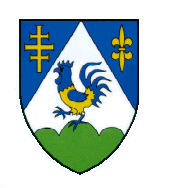 